本网-综合资讯剑阁县市场监管局开展元旦节前市场计量器具专项监督检查
    为进一步规范市场计量秩序，维护公平公正市场计量环境，保护消费者合法权益，剑阁县市场监管局集中开展元旦节前市场计量器具专项监督检查。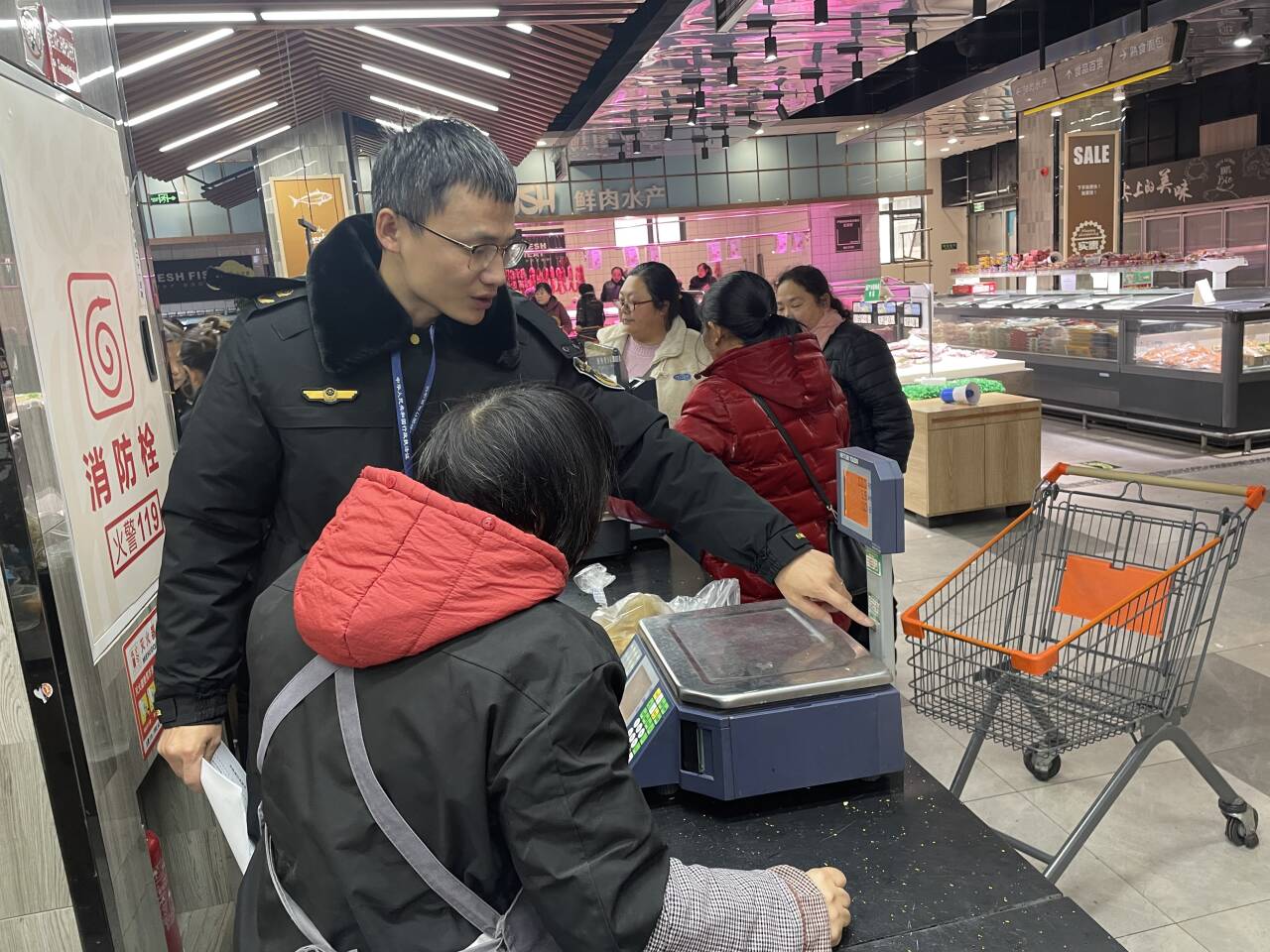 此次检查重点针对加油站、农贸市场、超市、水果店、生鲜店及临时销售摊点等经营者的在用计量器具，执法人员集中检查在用计量器具是否依法检定、是否在检定周期内、是否存在故意破坏计量器具准确度或者利用计量器具作弊，预包装商品是否存在短斤少两、现场称重零售商品是否按实际值进行结算等情况。同时，计量检定人员对计量器具的准确性进行现场核查，在检查过程中，并向经营者宣讲计量相关法律法规。此次检查，共出动执法人员46人次，检查经营主体136家，检查计量器具528台件。对检查中发现的计量管理制度不完善、法定计量单位标注不规范、商品“净含量”标注不清晰等行为，给予现场提醒和责令改正。（何建武）